 Syed 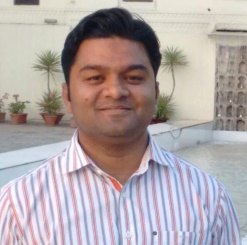 Syed.372764@2freemail.com Targeting Assignments in Sales, Business Development and Channel Management with an organization of repute Organisational ExperienceAsian Paints Ltd.       									 Company Profile:Asian Paints Ltd. is India’s largest and Asia’s second largest paint company with a turnover of Rs 168.57 Billion.  It operates in 19 countries and have 27 paint manufacturing facilities in the world, servicing consumers in over 65 countries.The group enjoys an enviable position in the corporate world for its professionalism, fast track growth and building shareholder equity. The group has now stepped into the Home Improvement & Décor Space in India through Sleek (Kitchens) & Ess Ess (Bath Fittings) to provide the consumers with a wider range of options to enjoy the ASIAN PAINTS EXPERIENCE. In May 2014, Asian Paints Ltd. acquired the brand Ess Ess Bathroom Products Pvt Ltd; creating a new brand ESS ESS by ASIAN PAINTS.Growth Path:May’03 – Jul’07			Sales Associate – Decorative Paints, Home Solutions DivisionAug’07 – Apr’10		Territory Sales Officer – Decorative Paints DivisionMay’10 – Dec’14		Officer - Project Sales – Decorative Paints DivisionJan’15 – Aug’17			State Head – Bath DivisionKey Result Areas:Asian Paints Ltd. – Bath Division		      						        Jan’15 – Aug’17State Head; Western UPReported to Deputy General Manager – North India; Mentored & monitored a team of 4 sales officers who were direct pay-roll employees of the companyAllocated one headquarter town and linked geographies to each sales officer covering the entire regionDefined key performance indicators and set targets for each sales officerMaintained and increased the sale of company’s products both in depth and width, in the regionPlanned & implemented sales strategies for the growth and development of businessMaintained & expanded the dealer network and serviced their needsMonitored payment collections from market and regulated business with dubious partiesCoordinated for visual merchandising and product display at dealer countersMonitored team’s performance and motivated them to reach targetsConducted product promotions and influencer level activitiesWorked closely with Service Team to ensure timely resolution of customer complaintsCollaborated & interfaced with Plant/Supply Chain Team for regular stock arrangement at depotCoordinated with Commercial Team/External Vendors for smooth delivery of material to dealersCollected customer feedback and market intelligence and shared it with the managementCompiled and analysed sales figuresHighlights:Played a key role in expanding the market with a network of over 70 active direct dealersAchieved a closing value of 3 Cr. in 2016-17 on a base of approx. 20 Lacs in 2014-15Attained a Sales Growth of over 40% last yearMentored & guided One Sales Officer among others, who got promoted to next level among the 4 in North Div.Acknowledged as winner of 3rd Edition of Bath Division Quiz Contest held in Mumbai in Jan 2017Asian Paints Ltd. – Decorative Paints Division	   				                       May’10 – Dec’14Officer – Project Sales; Bareilly & Haldwani, Noida & GhaziabadReported to Unit Head – Project Sales for Western UP & UttarakhandSupervised project sites and developed business through them to meet individual sales targetAnalyzed & mapped the entire territory and indexing the sites divided into different segments like Builder, Govt., CHS, Educational Institutes, Factories, Hospitals, Hotels, Religious Institutions & othersIdentified & prioritised the sites on the basis of different criteria like Fresh Painting/Repainting, Hot/Warm/Cold status of painting, Key Accounts/Geography sites, and so onDeveloped new sites through cold calls and references; conducted regular follow ups so as to get the final dealCollated & maintained database of Architects, Consultants, Interior Designers and liaised with them to share information on products & servicesBuilt & maintained relationship with all important stakeholders like Customers, Site In-charges, Painters, Contractors, Dealers, Architects, Interior Designers to ensure higher levels of satisfactionEngaged most of the key Contractors and Applicators of the area through annual schemes to win their loyaltyHighlights:Conferred with the following titles:ROTS (Recognition On The Spot) in Feb 2014 for efficiently handling a critical factory site in Kashipur“Regional Champion” for TE Commando Force Championship in the year 2013-14“Regional Champion” in Jesse Owens Championship for Interior Emulsions in the year 2012-13“Divisional Champion” in Professional Emulsions for North Division in the year 2011-12Asian Paints Ltd. – Decorative Paints Division	   				                       Aug’07 – Apr’10 Territory Sales Officer; West DelhiReported to Area Manager – Retail Sales for Mayapuri Depot, West DelhiLed the network of over 35 active direct dealers and generated sales through them to meet the targetPlayed a key role in expanding the network to increase reach while keeping existing network happyManaged visual merchandising at dealers outletsVisited competition counters to develop relationship with them and gain knowledge of competitor activitiesDefined the credit limits for dealers and ensured timely collectionsProvided services to dealers by ensuring in-time delivery, proper allocation of selling tools like shade cards, POPs etc, in-time completion of schemes, issue of credit notes, and so onConducted Retail Audit to assess market potential, estimation of Sale of Competitors’ products with a view to adopt suitable sales strategiesManaged customer complaints, and ensured a pleasant relationship with the end-consumerHighlights:Won “Regional Champion in Naval Battle – Delhi” in Halla Bol Sales Contest for FY 2009-10Recorded a Highest Value Sales Growth of 52% & Highest Volume Sales Growth of 42% in Delhi Region in FY 2008-09Awarded “Regional Champion” in a contest for Royale Luxury Emulsion held in Aug – Sep 2008 for Territory Sales Officers in Delhi regionAsian Paints Ltd. – Decorative Paints, Home Solutions Division	                                                       May’03 – Jul’07  Sales Associate; South & East DelhiReported to Team Leader for DelhiResponsible for achieving sales targets through working on leads generated through AP helpline, references and cold callingGenerated leads through local sales promotion activities like Canopy Activity at Malls, Markets, Housing Societies, Dealer counters and so on; Newspaper Inserts, Leaflet Distribution etc.Ensured to receive 100% advance payments from customers to company and ensured timely payments from company to linked dealers and applicatorsAppointed dealers and hence applicators on the panel for executing the sitesMaintained healthy relationship with existing customers through providing them excellent services without compromising on strong work ethics to ensure a pleasant experienceHighlights:Attained a Mean Customer Satisfaction Score of 4.15 out of 5.00 in a survey conducted by an external agency Gallop International in 2006Achieved highest ever sales value in the month of Dec in 2006Got No.1 position in Sales in the months of Sep & Oct 2006 among all the units countrywideSuccessfully developed more than 50% of total business through local sales promotion activities & consumer referencesAdjudged as Top Performer in terms of selling special finishes like Kid’s World, Royale Play & Wall FashionAcademic DetailsMAEBM (Master of Agricultural Economics & Business Management) from AMU, Aligarh in 2003PG Diploma in Biotechnology from MJP  University, Bareilly in 2001B.Sc. (Zoology Hons.) from AMU, Aligarh in 2000	Industrial TrainingTitle:		Positioning of Various Brands of Coca-Cola vs. Pepsi in Bareilly RegionOrganization:	Brindavan Beverages Ltd., BareillyPeriod:		May02 – Jul’02Description:	The project was undertaken to position various brands of Coca-Cola in comparison to Pepsi by analyzing the market share of each.Personal DetailsDate of Birth		:	05/06/1978Nationality		:	IndianMarital Status		:	MarriedNo of dependants	:	2Languages Known	:	English, Hindi & UrduComputer Knowledge	:	OS-Windows10, MS Office-07, InternetHobbies/Interests	: 	Interacting with People, Watching Movies & News, Listening to MusicReferences		: 	Available on request	Core Competencies-Strategic Planning-Sales & Business Development-Channel Management-Profit Centre Operations-Team Building & Motivation-Customer Relations-Problem Solving Ability-Analytical Approach-Leadership Skill-Negotiations Profile SummaryAchievement-driven professional with over 14 years of proven track record in overseeing operations involving strategic planning, sales, business development, channel management & customer relations.Experience in exploring & developing markets, thereby accelerating growth & achieving desired sales goals.Skills in building a strong distribution network for achieving greater market reach & penetrationProven track record of generating more than 50% of total business through local sales promotion activitiesProven ability to lead, manage and motivate the sales team to excel and creating a team-work environment to enhance the productivity.Organized planner with exceptional capacity in managing multiple, concurrently running tasksAn “out of the box thinker” with a proven track record of increasing revenues and escalating profitability levels of the company.Effective communicator, negotiator and decision maker with ability to interface positively and professionally at all levels.